FORMATO N° 1/GNyRMODELO DE RESUMEN EJECUTIVOIndicaciones: El presente documento es el formato que las entidades deberán utilizar para el desarrollo del Resumen Ejecutivo de la Programación Multianual de presupuesto y que deberá ser suscrito a la Dirección General de Presupuesto Público (DGPP) por el titular de la entidad y el Jefe de la Oficina de Presupuesto o el que haga sus veces, conforme al numeral 21.3 de la Directiva de Programación Multianual. El Resumen Ejecutivo deberá reflejar el sustento detallado de la programación presupuestal de la entidad,  el cual deberá ajustarse a la Asignación Presupuestaría Multianual de la entidad de acuerdo con el numeral 6.5 de la Directiva de Programación Multianual. Asimismo, deberá reflejar una programación orientada al cumplimiento de las metas institucionales de la entidad acorde con los criterios específicos para estimar el gasto público presentados en el Artículo 10 y los lineamientos para la programación de ingresos acorde con el Artículo 13 de la Directiva de Programación Multianual. Indicaciones específicas :Las entidades deberán enviar como mínimo la información solicitada en el presente formato. Cualquier información adicional que la entidad considere relevante deberá ser incluida en una sección adicional. La redacción debe ser clara y precisa. Asimismo, las entidades deberán ceñirse al límite de páginas señalado en cada sección.El Resumen Ejecutivo debe de ajustarse a la Asignación Presupuestaría Multianual (APM) y al detalle en el nivel correspondiente al cual fue comunicada por la DGPP, por lo tanto no se deberán incluir justificaciones que hagan referencia a recursos no asignados o demandas no atendidas en ejercicios anteriores. A continuación se detallan las tablas que se solicitan en el Resumen Ejecutivo, así como la fuente de información que se deberá de utilizar para su desarrollo. Tomar en consideración que previo a realizar el Resumen Ejecutivo la entidad deberá de completar la información solicitada en en el “Anexo 5 GNyR - Requerimientos de información complementarios” de la Directiva de Programación Multianual, ya que ésta servirá de insumo para el desarrollo de las tablas según corresponda. INDICE DEL RESUMEN EJECUTIVOPRIORIDADES Y OBJETIVOS DE CIERRE DE BRECHAOBJETIVO: [INSERTAR NOMBRE DEL OBJETIVO]RESUMEN DE LOS EVENTOS EXCEPCIONALES CON IMPLICANCIA EN MATERIA PRESUPUESTAL 2019-2021   PROGRAMACIÓN  MULTIANUAL 2019-2021CATEGORÍA Y GENÉRICA DE GASTOCATEGORÍA PRESUPUESTALACCIONES CENTRALES  3.4. ASIGNACIONES PRESUPUESTARIAS QUE NO RESULTAN EN PRODUCTOS (APNOP)  3.5. FUENTE DE FINANCIAMIENTO 3.6. VARIACIÓN DE LA ASIGNACIÓN PRESUPUESTARÍA MULTIANUAL DE GASTO 4. TRANSFERENCIAS PROGRAMADAS 2019 5. PERSONAL Y PENSIONES 6. BIENES Y SERVICIOS 6.1. CAS Y SIMILARES 6.2. VEHÍCULOS 6.3. BIENES Y SERVICIOS CATALOGADOS COMO OTROS GASTOS 7. GASTO CORRIENTE (OPERACIÓN Y MANTENIMIENTO) DE LAS INVERSIONES 8. METAS DE AHORRO DE EFICIENCIA DEL GASTO 9. VARIACIÓN DE LA ASIGNACIÓN PRESUPUESTARÍA MULTIANUAL DE INGRESOSSECCIÓN 1: PRIORIDADES Y OBJETIVOS DE CIERRE DE BRECHATabla 1Objetivos para el cierre de brechas1/ El objetivo deberá responder las siguientes preguntas: SALUD: quién (Ej. Mujeres gestantes), qué (Ej. Parto institucional), cuánto (Ej. Tasa de variación o proporción de cambio) y cuándo (en qué horizonte).Educación: quién (niños de 4to. Grado de primaria), qué (Ej. Aprendizajes de lógico matemática), cuánto (Ej. Tasa de variación o incremento) y cuándo (en qué horizonte).SECCIÓN 1.1: OBJETIVO: [INSERTAR NOMBRE DEL OBJETIVO]Tabla 2 Asignación Presupuestaria Multianual 2019-2021  por categoría presupuestal para toda fuente de financiamiento para el cumplimiento del objetivo [INSERTAR NOMBRE DEL OBJETIVO](Soles)/1 Proyección de la entidad al cierre 2018./2 Proyección de la entidad al cierre 2018.Tabla 3 Asignación Presupuestaria Multianual 2019-2021 por genéricas de gasto para toda fuente de financiamiento para el cumplimiento del objetivo [INSERTAR NOMBRE DEL OBJETIVO](Soles)/1 Proyección de la entidad al cierre 2018./2 Proyección de la entidad al cierre 2018.Tabla 4GASTO DE CAPITAL: Asignación Presupuestaria Multianual 2019-2021 por inversión para toda fuente de financiamiento para el cumplimiento del objetivo [INSERTAR NOMBRE DEL OBJETIVO](Soles)/1 Proyección de la entidad al cierre 2018./2 Proyección de la entidad al cierre 2018.Tabla 5 Productos para el cumplimiento del objetivo [INSERTAR NOMBRE DEL OBJETIVO]/1 Bienes o servicios que recibe la población beneficiaria para el cumplimiento de los objetivos. Se deberán consideran los productos enmarcados en todas las categorías presupuestales. SECCIÓN 2: RESUMEN DE LOS EVENTOS EXCEPCIONALES CON IMPLICANCIA EN MATERIA PRESUPUESTAL 2019-2021   Tabla 6 Eventos Excepcionales con Implicancia en Materia Presupuestal 2019-2021(Soles)/1 Proyección de la entidad al cierre 2018./2 Proyección de la entidad al cierre 2018.Texto explicativo de la tabla 6 (Máximo media página por evento extraordinario):Objetivo y descripción de la programación multianual del eventoMarco legal SECCIÓN 3: PROGRAMACIÓN  MULTIANUAL 2019-2021SECCIÓN 3.1: CATEGORÍA Y GENÉRICA DE GASTOTabla 7Asignación Presupuestaria Multianual 2019-2021  por genéricas de gasto para toda fuente de financiamiento(Soles)/1 Proyección de la entidad al cierre 2018./2 Proyección de la entidad al cierre 2018.Texto explicativo de la Tabla 7 (Máximo 1 página): Se sugiere hacer un mayor énfasis en la explicación y justificación de las variaciones significativas de la Asignación Presupuestal respecto a la proyección de ejecución 2018.  Gasto corrientePersonal y obligaciones sociales:Pensiones y otras prestaciones sociales:Bienes y servicios: Donaciones y transferencias:Otros gastos:Gasto de capitalDonaciones y transferencias:Otros gastos:Adquisición de activos no financieros: Adquisición de activos financieros:SECCIÓN 3.2: CATEGORÍA PRESUPUESTALTabla 8: Asignación Presupuestaria Multianual 2019-2021 Por categoría presupuestal para toda fuente de financiamiento(Soles)/1 Proyección de la entidad al cierre 2018./2 Proyección de la entidad al cierre 2018.Texto explicativo de la Tabla 8 (Máximo 1 página): Se sugiere hacer un mayor énfasis en la explicación y justificación de las variaciones significativas de la Asignación Presupuestal respecto a la proyección de ejecución 2018.  Acciones Centrales:Asignaciones Presupuestarias que no resultan en productosProgramas presupuestalesSECCIÓN 3.3: ACCIONES CENTRALES Tabla 9Asignación Presupuestaria Multianual 2019-2021  de Acciones Centrales a nivel de actividad y genérica de gasto para toda fuente de financiamiento(Soles)/1 Proyección de la entidad al cierre 2018./2 Proyección de la entidad al cierre 2018.       Texto explicativo de la Tabla 9 (Máximo 1 página):SECCIÓN 3.4: ASIGNACIONES PRESUPUESTARIAS QUE NO RESULTAN EN PRODUCTOS (APNOP) Tabla 10 Asignación Presupuestaria Multianual 2019-2021  de APNOP a nivel de actividad y genérica de gasto para toda fuente de financiamiento(Soles)/1 Proyección de la entidad al cierre 2018./2 Proyección de la entidad al cierre 2018.       Texto explicativo de la Tabla 10 (Máximo 1 página):SECCIÓN 3.5: FUENTE DE FINANCIAMIENTOTabla 11 Asignación Presupuestaria Multianual 2019-2021 por fuente de financiamiento(Soles)/1 Proyección de la entidad al cierre 2018./2 Proyección de la entidad al cierre 2018.SECCIÓN 3.6: VARIACIÓN DE LA ASIGNACIÓN PRESUPUESTARÍA MULTIANUAL DE GASTOTabla 12Variación de la asignación presupuestaría multianual del gasto(Soles)SECCIÓN 4: TRANSFERENCIAS PROGRAMADAS 2019Tabla 13 Transferencias programadas 2019(Soles)(1) Descripción del concepto que financia la transferencia(2)Indicar si es una transferencia de partida o financiera(3) ¿El objetivo del DS es dar continuidad a  una medida del 2018 o es una nueva medida 2019?(4) En caso se refiera a un DS que da continuidad a una medida del 2018 (y este ya fue publicado)  indicar el N° del DS que aprobó la transferencia durante el 2018. De corresponder a años anteriores al 2018 indicar el N° del DS y el año.(5) Código y nombre de la fuente financiamiento de origen (habilitador)(6) Código y nombre de la categoría de gasto de origen (habilitador(7) Código y nombre de la genérica de gasto de origen (habilitador)(8) Código y nombre del sector  de destino (habilitado)(9) Monto en soles  de la transferencia 2018, de corresponder.(10) Monto en soles  de la transferencia 2019.Texto explicativo de la sección 4 (Máximo 2 páginas):SECCIÓN 5: PERSONAL Y PENSIONESTabla 14Asignación Presupuestaria Multianual 2019-2021 de personal y pensiones para toda fuente de financiamiento(Soles)/1 Proyección de la entidad al cierre 2018./2 Proyección de la entidad al cierre 2018.Tabla 15Detalle del presupuesto para la sostenibilidad de las medidas implementadas en el 2017 y 2018, así como las medidas previstas para el 2019 de personal y pensiones para toda fuente de financiamiento(Soles)Genéricas de gasto 1 o  2. Nombre de la medida. Por ejemplo: Nombramientos 2018, creación de plazas, etc.Número de trabajadores beneficiados (docentes de Ley 29944, profesionales de salud DL 1153, policías, pensionistas, etc.).Decreto Supremo que aprueba la transferencia de partidas a favor de los Gobiernos Regionales en el 2017/2018, de corresponder.Número de meses financiados y monto asignado en el PIA.Número de meses y presupuesto para completar el costo anual.Costo anual de la medida, corresponde a la suma del presupuesto (5) y (6).Número de meses y presupuesto que se han considerado en el PMG 2019;  Número de meses y presupuesto que se han considerado en el PMG 2020;  Número de meses y presupuesto que se han considerado en el PMG 2021.Texto explicativo de la sección 5 (Máximo 2 páginas):SECCIÓN 6: BIENES Y SERVICIOSSECCIÓN 6.1: CAS Y SIMILARESTabla 16 Asignación Presupuestaria Multianual 2019-2021 de CAS y otros similares para toda fuente de financiamiento(Soles)/1 Proyección de la entidad al cierre 2018./2 Proyección de la entidad al cierre 2018.Tabla 17 Detalle del presupuesto para la sostenibilidad de las medidas implementadas en el 2018, así como las medidas previstas para el 2019 de CAS y similares para toda fuente de financiamiento(Soles) Genéricas de gasto 3Nombre de la estrategia (Ej: CAS de intervenciones priorizadas de educación, CAS para fortalecimiento de programas presupuestales)Número de beneficiariosDecreto Supremo que aprueba la transferencia de partidas a favor de los Gobiernos Regionales en el 2018, de corresponder.Número de meses financiados y monto asignado en el PIA.Número de meses y presupuesto para completar el costo anual.Costo anual de la medida, corresponde a la suma del presupuesto (5) y (6).Número de meses y presupuesto que se han considerado en el PMG 2019;  Número de meses y presupuesto que se han considerado en el PMG 2020; (10) Número de meses y presupuesto que se han considerado en el PMG 2021.Texto explicativo de la sección 6.1 (Máximo 2 páginas):SECCIÓN 6.2: VEHÍCULOSTabla 18Contratación de Bienes y Servicios; Rubro: VehículosTabla 19Asignación Presupuestaria Multianual 2019-2021 en Bienes y Servicios asociada para Vehículos por toda fuente de financiamiento(Soles)/1 Proyección de la entidad al cierre 2018./2 Proyección de la entidad al cierre 2018.Texto explicativo de la sección 6.2 (Máximo 2 páginas):SECCIÓN 6.3: BIENES Y SERVICIOS CATALOGADOS COMO OTROS GASTOSTabla 20Detalle de la Asignación Presupuestaria Multianual 2019-2021 de los Bienes y Servicios catalogados como otros gastos para toda fuente de financiamiento(Soles)Texto explicativo de la sección 6.3 (Máximo 2 páginas):SECCIÓN 7: GASTO CORRIENTE (OPERACIÓN Y MANTENIMIENTO) DE LAS INVERSIONESTabla 21 Listado de inversiones que culminan en el 2018(Soles)/1 Devengado acumulado desde el inicio de la Inversión Pública hasta el término del año 2017/2 Proyección de la entidad al cierre 2018.Tabla 22 Programación del gasto corriente 2019-2021 para la operación y mantenimiento de inversiones que culminan en el 2018, según clasificación 1: “Nuevo/Ampliación” o 2: “Mejora/Rehabilitación”(Soles)Tabla 23 Listado de inversiones que culminan en el 2019(Soles)/1 Devengado acumulado desde el inicio de la Inversión Pública hasta el término del año 2017/2 Proyección de la entidad al cierre 2018.
Tabla 24 Programación del gasto corriente 2020-2021 para la operación y mantenimiento de inversiones que culminan en el 2019, según clasificación 1: “Nuevo/Ampliación” o 2: “Mejora/Rehabilitación”(Soles)Tabla 25 Listado de inversiones que culminan en el 2020(Soles)/1 Devengado acumulado desde el inicio de la Inversión Pública hasta el término del año 2017/2 Proyección de la entidad al cierre 2018.
Tabla 26 Programación del gasto corriente 2021 para la operación y mantenimiento de inversiones que culminan en el 2020, según clasificación 1: “Nuevo/Ampliación” o 2: “Mejora/Rehabilitación”(Soles)SECCIÓN 8: METAS DE AHORRO DE EFICIENCIA DEL GASTOTabla 27Metas de ahorro por eficiencia del gasto por específica de Gasto(Soles)/1 Proyección de la entidad al cierre 2018./2 Proyección de la entidad al cierre 2018.Nota:Adicionalmente a las partidas identificadas por la entidad, la siguiente lista de clasificadores podrá tomarse en cuenta como referencia dependiendo de la naturaleza de las operaciones y servicios brindados por dicha entidad.2.3.1.99.1.3:	Libros, diarios, revistas y otros bienes impresos no vinculados a enseñanza2.3.2.1.1.1: 	Pasajes y gastos de transporte2.3.2.1.1.2: 	Viáticos y asignaciones por comisión de servicio2.3.2.1.1.99: 	Otros gastos2.3.2.1.2.1: 	Pasajes y gastos de transporte2.3.2.1.2.2: 	Viáticos y asignaciones por comisión de servicio2.3.2.1.2.99: 	Otros gastos2.3.2.2.4.3: 	Servicios de imagen institucional2.3.2.2.4.1: 	Servicios de publicidad2.3.2.2.4.2: 	Otros servicios de publicidad y difusión2.3.2.2.4.4: 	Servicio de impresiones, encuadernación y empastado2.3.2.7.10.1: 	Seminarios, talleres y similares organizados por la institución2.3.2.7.10.2: 	Atenciones oficiales y celebraciones institucionales2.3.2.7.10.99: 	Otras atenciones y celebracionesTexto explicativo de la sección 8 (Máximo 2 páginas):SECCIÓN 9: VARIACIÓN DE LA ASIGNACIÓN PRESUPUESTARÍA MULTIANUAL DE INGRESOSTabla 28Variación de la asignación presupuestaría multianual de  ingresos(Soles)SecciónN° de Tabla  Fuente de Información 1.Prioridades y objetivos de cierre de brechaTabla 1: Objetivos para el cierre de brechasInformación registrada en el Módulo de Programación Multianual, el SIAF e información interna de la entidad.1.1.Objetivo [Insertar nombre del objetivo]Tabla 2 Asignación Presupuestaria Multianual 2019-2021  por categoría presupuestal para toda fuente de financiamiento para el cumplimiento del objetivo [INSERTAR NOMBRE DEL OBJETIVO]Información registrada en el Módulo de Programación Multianual, el SIAF e información interna de la entidad.1.1.Objetivo [Insertar nombre del objetivo]Tabla 3: Asignación Presupuestaria Multianual 2019-2021 por genéricas de gasto para toda fuente de financiamiento para el cumplimiento del objetivo [INSERTAR NOMBRE DEL OBJETIVO]Información registrada en el Módulo de Programación Multianual, el SIAF e información interna de la entidad.1.1.Objetivo [Insertar nombre del objetivo]Tabla 4 GASTO DE CAPITAL: Asignación Presupuestaria Multianual 2019-2021 por inversión para toda fuente de financiamiento para el cumplimiento del objetivo [INSERTAR NOMBRE DEL OBJETIVO]Información registrada en el Módulo de Programación Multianual, el SIAF e información interna de la entidad y Ficha N° 11-GNyR - Inversiones para el Cumplimiento de Objetivos.1.1.Objetivo[Insertar nombre del objetivo]Tabla 5: Productos para el cumplimiento del objetivo [INSERTAR NOMBRE DEL OBJETIVO] Información registrada en el Módulo de Programación Multianual, el SIAF e información interna de la entidad.2.Resumen de los eventos excepcionales con implicancia en materia presupuestal 2019-2021Tabla 6: Eventos Excepcionales con Implicancia en Materia Presupuestal 2019-2021Ficha N° 1-GNyR - Eventos excepcionales de implicancia en materia presupuestal.3.1.Categoría y genérica de gastoTabla 7: Asignación Presupuestaria Multianual 2019-2021  por genéricas de gasto para toda fuente de financiamientoInformación registrada en el Módulo de Programación Multianual y el SIAF.3.2. Categoría presupuestalTabla 8: Asignación Presupuestaria Multianual 2019-2021 Por categoría presupuestal para toda fuente de financiamientoInformación registrada en el Módulo de Programación Multianual y el SIAF.3.3. Acciones CentralesTabla 9: Asignación Presupuestaria Multianual 2019-2021  de Acciones Centrales a nivel de actividad y genérica de gasto para toda fuente de financiamientoInformación registrada en el Módulo de Programación Multianual y el SIAF.3.4.Asignaciones presupuestarias que no resultan en productos (APNOP)Tabla 10: Asignación Presupuestaria Multianual 2019-2021  de APNOP a nivel de actividad y genérica de gasto para toda fuente de financiamientoInformación registrada en el Módulo de Programación Multianual y el SIAF.3.5.Fuente de financiamientoTabla 11: Asignación Presupuestaria Multianual 2019-2021 por fuente de financiamientoInformación registrada en el Módulo de Programación Multianual y el SIAF.3.6. Variación de la asignación presupuestaría multianual del gasto.Tabla 12: Variación de la asignación presupuestaría multianual de gastoAnexo 3-GNyR - Variación de la asignación presupuestaría multianual de gasto.4.Transferencias programadasTabla 13: Transferencias programadas 2019Ficha N° 2-GNyR – Detalle de transferencias.5.Personal y pensionesTabla 14: Asignación Presupuestaria Multianual 2019-2021 de personal y pensiones para toda fuente de financiamientoInformación registrada en el Módulo de Programación Multianual y el SIAF.5.Personal y pensionesTabla 15: Detalle del presupuesto para la sostenibilidad de las medidas implementadas en el 2017 y 2018, así como las medidas previstas para el 2019 de personal y pensiones para toda fuente de financiamientoFicha N° 3  -GNyR - Detalle de programación presupuestal de Personal y Pensiones.6.1.CAS y similaresTabla 16:  Asignación Presupuestaria Multianual 2019-2021 de CAS y otros similares para toda fuente de financiamientoInformación registrada en el Módulo de Programación Multianual y el SIAF.6.1.CAS y similares Tabla 17 : Detalle del presupuesto para la sostenibilidad de las medidas implementadas en el 2018, así como las medidas previstas para el 2019 de CAS y similares para toda fuente de financiamientoFicha N° 4 -GNyR - Detalle de programación presupuestal de CAS y Otros similares.6.2.VehículosTabla 18: Contratación de Bienes y Servicios; Rubro: VehículosLa información de flota vehicular que se reporta de forma mensual en el Portal de Transparencia del Estado (Tema: Contratación de Bienes y Servicios; Rubro: Vehículos).6.2.VehículosTabla 19: Asignación Presupuestaria Multianual 2019-2021 en Bienes y Servicios asociada para Vehículos por toda fuente de financiamientoInformación registrada en el Módulo de Programación Multianual y el SIAF.6.3.Bienes y servicios catalogados como otros gastosTabla 20: Detalle de la Asignación Presupuestaria Multianual 2019-2021 de los Bienes y Servicios catalogados como otros gastos para toda fuente de financiamientoInformación registrada en el Módulo de Programación Multianual y el SIAF.7.Gasto corriente (operación y mantenimiento) de las inversionesTabla 21: Listado de inversiones que culminan en el 2018Información registrada en el Módulo de Programación Multianual y el SIAF e información interna de la entidad.7.Gasto corriente (operación y mantenimiento) de las inversionesTabla 22: Programación del gasto corriente 2019-2021 para la operación y mantenimiento de inversiones que culminan en el 2018, según clasificación 1: “Nuevo/Ampliación” o 2: “Mejora/Rehabilitación”Ficha N° 12-GNyR - Programación del Gasto Corriente para la Operación y Mantenimiento de Inversiones Culminadas e  Información registrada en el Módulo de Programación Multianual y el SIAF e información interna de la entidad.7.Gasto corriente (operación y mantenimiento) de las inversionesTabla 23: Listado de inversiones que culminan en el 2019Información registrada en el Módulo de Programación Multianual y el SIAF e información interna de la entidad.7.Gasto corriente (operación y mantenimiento) de las inversionesTabla 24: Programación del gasto corriente 2020-2021 para la operación y mantenimiento de inversiones que culminan en el 2019, según clasificación 1: “Nuevo/Ampliación” o 2: “Mejora/Rehabilitación”Ficha N° 12-GNyR - Programación del Gasto Corriente para la Operación y Mantenimiento de Inversiones Culminadas e  Información registrada en el Módulo de Programación Multianual y el SIAF e información interna de la entidad.7.Gasto corriente (operación y mantenimiento) de las inversionesTabla 25: Listado de inversiones que culminan en el 2020Información registrada en el Módulo de Programación Multianual y el SIAF e información interna de la entidad.7.Gasto corriente (operación y mantenimiento) de las inversionesTabla 26: Programación del gasto corriente 2021 para la operación y mantenimiento de inversiones que culminan en el 2020, según clasificación 1: “Nuevo/Ampliación” o 2: “Mejora/Rehabilitación”Ficha N° 12-GNyR - Programación del Gasto Corriente para la Operación y Mantenimiento de Inversiones Culminadas e  Información registrada en el Módulo de Programación Multianual y el SIAF e información interna de la entidad.8.Metas de ahorro de eficiencia del gastoTabla 27:Metas de eficiencia por clasificador de GastoFicha N° 6-GNyR - Metas de ahorro por eficiencia de gasto.9.Variación de la asignación presupuestaría multianual de ingresosTabla 28: Variación de la asignación presupuestaría multianual de  ingresosAnexo 4-GNyR - Variación de la asignación presupuestaría multianual  de ingreso.Indicaciones para el desarrollo de la Sección 1:Esta sección tendrá como máximo 2 páginas.La entidad deberá de indicar la Fuente de la información en notas al pie.En esta sección la entidad deberá presentar sus objetivos de cierre de brechas que persigue lograr con la Programación Multianual, tomando en cuenta el tipo de brecha, la focalización de la estrategia, y la asignación presupuestal correspondiente, reflejándose en una meta cuantitativa. En todo momento, el detalle de esta sección deberá ajustarse a la Asignación Presupuestaria Multianual (APM) y al detalle en el nivel correspondiente comunicado por la DGPP.Por cada objetivo identificado se deberá de generar la Tabla 2, la cual deberá contener una descripción de qué productos o servicios brindará para alcanzar las metas de reducción de brechas. NObjetivo1Indicador de cierre de brechaUnidad de MedidaMedio de verificaciónResultados 2017Proyección  al cierre 2018Meta 2019Meta 2020Meta 20211Ej. 1: Incremento de la población urbana con acceso a los servicios de saneamiento de calidad.Cobertura de agua potable urbana de calidad.ENAPRES-INEI2Ej. 2: Disminuir la desnutrición crónica en los niños menores de cinco añosProporción de menores de 5 años con desnutrición crónica. Encuesta demográfica y de salud familiar (ENDES)3Ej. 3: Adecuado aprovechamiento de los recursos hídricos e hidrobiológicos para la producción acuícola. Productividad promedio por hectárea otorgada (tonelada/hectárea)Base de datos interna de los derechos de acuicultura otorgados a nivel nacional.45Indicaciones para el desarrollo de la Sección 1.1:Por cada uno de los objetivos listados en la Tabla 1 se deberá incluir una subsección que  explicitará cómo la Programación Multianual permitirá alcanzar los objetivos de cierre de brechas establecidos en el acápite anterior en términos de lo siguiente:Tabla 2: ¿Cuáles son las categorías presupuestales involucradas en el cumplimiento del objetivo? Tabla 3: ¿Cómo se compone el gasto programado para alcanzar dicho objetivo? Tabla 4: ¿Cuál es detalle de la composición del gasto de capital para alcanzar dicho objetivo?Tabla 5: ¿Qué conjunto de servicios/productos se brindarán para alcanzar dicho objetivo?En todo momento, el detalle de esta sección deberá ajustarse a la Asignación Presupuestaria Multianual (APM) y al detalle en el nivel correspondiente comunicado por la DGPP.CATEGORÍA PRESUPUESTALPIA 
2017PIM 
2017Devengado 2017 PIA 
2018 PIM 2018 /1Devengado 2018 /2APM 2019 - 2021APM 2019 - 2021APM 2019 - 2021Variación porcentual de APM 2019 respecto del  DEVENGADO 2018 (%)% de Asignación de recursos al objetivo sobre el  total de la APM 2019CATEGORÍA PRESUPUESTALPIA 
2017PIM 
2017Devengado 2017 PIA 
2018 PIM 2018 /1Devengado 2018 /2201920202021Variación porcentual de APM 2019 respecto del  DEVENGADO 2018 (%)% de Asignación de recursos al objetivo sobre el  total de la APM 2019SUB TOTAL AC Y APNOP-9001: ACCIONES CENTRALES-9002: ASIGNACIONES PRESUPUESTARIAS QUE NO RESULTAN EN PRODUCTOS-SUB TOTAL PROGRAMAS PRESUPUESTALES-[Código y nombre de PPR 1]-[Código y nombre de PPR (…)]-[Código y nombre de PPR (n)]-TOTAL GENERALGENÉRICA DE GASTOPIA 
2017PIM 
2017Devengado 2017 PIA 
2018 PIM 2018 /1Devengado 2018 /2APM 2019 - 2021APM 2019 - 2021APM 2019 - 2021Variación APM 2019/ DEVENGADO 2018 (%)% de Asignación de recursos al objetivo sobre el  total de la APM 2019GENÉRICA DE GASTOPIA 
2017PIM 
2017Devengado 2017 PIA 
2018 PIM 2018 /1Devengado 2018 /2201920202021Variación APM 2019/ DEVENGADO 2018 (%)% de Asignación de recursos al objetivo sobre el  total de la APM 2019TOTAL GASTO CORRIENTE-1. PERSONAL Y OBLIGACIONES SOCIALES-2. PENSIONES Y OTRAS PRESTACIONES SOCIALES-3. BIENES Y SERVICIOS-4. DONACIONES Y TRANSFERENCIAS-5. OTROS GASTOS-TOTAL GASTO DE CAPITALTOTAL GASTONºNOMBRE DE LA INVERSIÓNCódigo Único(DGPP)Costo total de la inversiónDevengado 2017PIA 
2018PIM 2018 /1Devengado2018 /2Devengado acumulado al término del 2018APM 2019 - 2021APM 2019 - 2021APM 2019 - 2021% de Asignación de recursos al objetivo sobre el  total de la APM 2019NºNOMBRE DE LA INVERSIÓNCódigo Único(DGPP)Costo total de la inversiónDevengado 2017PIA 
2018PIM 2018 /1Devengado2018 /2Devengado acumulado al término del 2018201920202021% de Asignación de recursos al objetivo sobre el  total de la APM 2019TOTAL 20182018201920192020202020212021NProducto/1Unidad de MedidaMeta físicaPIA(S/  Millones)Meta físicaAPM(S/  Millones)Meta físicaAPM(S/  Millones)Meta físicaAPM(S/  Millones)1Ej. 1: Conexiones domiciliarias de agua potable y alcantarillado.Conexiones200300205300210305213102Ej 2: Entidad prestadora de servicios de saneamiento cuenta con supervisión. Entidades supervisadas5020502050205020345Indicaciones: En esta sección la entidad deberá especificar el presupuesto que será programado para el cumplimiento de eventos no recurrentes de frecuencia anual que expliquen variaciones atípicas en la programación de la asignación presupuestal para el 2019-2021. Por ejemplo, los siguientes eventos no se realizan con una frecuencia anual: la elaboración de textos escolares, la compra de vacunas, la organización del APEC, las elecciones regionales y municipales, la reposición de equipos, entre otros. El desarrollo de la tabla 6 se debe de ajustar a la Asignación Presupuestaría Multianual (APM) y al detalle en el nivel correspondiente al cual fue comunicada por la DGPP.EVENTO CON GASTO EXTRAORDINARIOFuente de financiamientoGenérica de gastoPIA 
2018 PIM 2018 /1Devengado 2018 /2APM 2019 - 2021APM 2019 - 2021APM 2019 - 2021Variación APM 2019/ DEVENGADO 2018 (%)EVENTO CON GASTO EXTRAORDINARIOFuente de financiamientoGenérica de gastoPIA 
2018 PIM 2018 /1Devengado 2018 /2201920202021Variación APM 2019/ DEVENGADO 2018 (%)TotalEj: PanamericanosEj: APECEj: Compra de VacunasIndicaciones para el desarrollo de la Sección 3:El objetivo de esta sección consiste en presentar de manera sucinta la desagregación de la Asignación Presupuestal Multianual 2019-2021 de acuerdo con lo establecido en el punto 2.4 de las indicaciones específicas del presente documento. Cada tabla deberá estar acompañada de un breve texto explicativo. GENÉRICA DE GASTOPIA 
2017PIM 
2017Devengado 2017 PIA 
2018 PIM 2018 /1Devengado 2018 /2APM 2019 - 2021APM 2019 - 2021APM 2019 - 2021Variación APM 2019/ DEVENGADO 2018 (%)GENÉRICA DE GASTOPIA 
2017PIM 
2017Devengado 2017 PIA 
2018 PIM 2018 /1Devengado 2018 /2201920202021Variación APM 2019/ DEVENGADO 2018 (%)TOTAL GASTOS CORRIENTES1. PERSONAL Y OBLIGACIONES SOCIALES2. PENSIONES Y OTRAS PRESTACIONES SOCIALES3. BIENES Y SERVICIOS4. DONACIONES Y TRANSFERENCIAS5. OTROS GASTOSTOTAL GASTOS DE CAPITAL4. DONACIONES Y TRANSFERENCIAS5. OTROS GASTOS6. ADQUISICION DE ACTIVOS NO FINANCIEROS7. ADQUISICION DE ACTIVOS FINANCIEROS8. SERVICIO DE LA DEUDA PÚBLICATOTAL GENERALCATEGORÍA PRESUPUESTALPIA 
2017PIM 
2017Devengado 2017 PIA 
2018 PIM 2018 /1Devengado 2018 /2APM 2019 - 2021APM 2019 - 2021APM 2019 - 2021Variación APM 2019/ DEVENGADO 2018 (%)CATEGORÍA PRESUPUESTALPIA 
2017PIM 
2017Devengado 2017 PIA 
2018 PIM 2018 /1Devengado 2018 /2201920202021Variación APM 2019/ DEVENGADO 2018 (%)SUB TOTAL AC Y APNOP9001: ACCIONES CENTRALES9002: ASIGNACIONES PRESUPUESTARIAS QUE NO RESULTAN EN PRODUCTOSSUB TOTAL PROGRAMAS PRESUPUESTALES[Código y nombre de PPR 1][Código y nombre de PPR (…)][Código y nombre de PPR (n)]TOTAL GENERALACTIVIDADGENÉRICA DE GASTOPIA 
2017PIM 
2017Devengado 2017PIA 
2018PIM 2018 /1Devengado2018 /2APM 2019 - 2021APM 2019 - 2021APM 2019 - 2021VariaciónAPM 2019/ DEVENGADO 2018 (%)ACTIVIDADGENÉRICA DE GASTOPIA 
2017PIM 
2017Devengado 2017PIA 
2018PIM 2018 /1Devengado2018 /2201920202021VariaciónAPM 2019/ DEVENGADO 2018 (%)TOTAL GENERALTOTAL GENERALSe sugiere hacer un mayor énfasis en las principales actividades ser financiados por la categoría Acciones Centrales.ACTIVIDADGENÉRICA DE GASTOPIA 
2017PIM 
2017Devengado 2017PIA 
2018PIM 2018 /1Devengado2018 /2APM 2019 - 2021APM 2019 - 2021APM 2019 - 2021VariaciónAPM 2019/ DEVENGADO 2018 (%)ACTIVIDADGENÉRICA DE GASTOPIA 
2017PIM 
2017Devengado 2017PIA 
2018PIM 2018 /1Devengado2018 /2201920202021VariaciónAPM 2019/ DEVENGADO 2018 (%)TOTAL GENERALTOTAL GENERALSe sugiere hacer un mayor énfasis en las  principales actividades a ser financiados por la categoría APNOP.CATEGORÍA DE GASTO/FUENTE DE FINANCIAMIENTOPIA 
2017PIM 
2017Devengado 2017PIA 
2018PIM 2018 /1Devengado2018 /2APM 2019 - 2021APM 2019 - 2021APM 2019 - 2021VariaciónAPM 2019/ DEVENGADO 2018 (%)CATEGORÍA DE GASTO/FUENTE DE FINANCIAMIENTOPIA 
2017PIM 
2017Devengado 2017PIA 
2018PIM 2018 /1Devengado2018 /2201920202021VariaciónAPM 2019/ DEVENGADO 2018 (%)TOTAL GASTOS CORRIENTES1. RECURSOS ORDINARIOS2. RECURSOS DIRECTAMENTE RECAUDADOS3. RECURSOS POR OPERACIONES OFICIALES DE CREDITO4. DONACIONES Y TRANSFERENCIAS5. RECURSOS DETERMINADOSTOTAL GASTOS DE CAPITAL1. RECURSOS ORDINARIOS2. RECURSOS DIRECTAMENTE RECAUDADOS3. RECURSOS POR OPERACIONES OFICIALES DE CREDITO4. DONACIONES Y TRANSFERENCIAS5. RECURSOS DETERMINADOSTOTAL GENERALTotal: 1. RECURSOS ORDINARIOSTotal: 2. RECURSOS DIRECTAMENTE RECAUDADOSTotal: 3. RECURSOS POR OPERACIONES OFICIALES DE CREDITOTotal: 4. DONACIONES Y TRANSFERENCIASTotal: 5. RECURSOS DETERMINADOSIndicaciones para el desarrollo de la Sección 3.6:Utilizar el formato del Anexo 3-GNyR - Variación de la asignación presupuestaría multianual de gasto. Según la estructura propuesta en el Anexo 3-GNyGR el pliego deberá redactar una justificación que explique la variación propuesta por el pliego respecto a la Asignación presupuestaría por categoría de gasto y fuente de financiamiento.El desarrollo de la tabla 12 se debe de ajustar a la Asignación Presupuestaría Multianual (APM).Insertar tabla según formato del Anexo 3-GNyGRIndicaciones para el desarrollo de la Sección 4:En la tabla 13 se deberá presentar el monto estimado a transferir durante el 2019 para las Transferencias de Partidas y Financieras.La presente sección solo deberá ser completada por los pliegos que realicen transferencias durante el 2019.El desarrollo de la tabla 13 se debe de ajustar a la Asignación Presupuestaría Multianual (APM) y al detalle en el nivel correspondiente comunicado por la DGPP.MATERIA O DESCRIPCION DE LA TRANSFERENCIA(1)Tipo de Transferencia(2)Continuidad/Nueva Medida(3)N° DE DS 2018 o años anteriores(4)FUENTE DE FINANCIAMIENTO(5)CATEGORIA DE GASTO DE ORIGEN(6)GENERICA DE GASTO DE ORIGEN(7)SECTOR DE DESTINO(8)MONTO2018(S/.)(9)MONTO2019(S/.)(10)TOTAL PLIIEGOIndicaciones para el desarrollo de la Sección 5:La siguiente sección deberá incluir una descripción del presupuesto asignado a personal y pensiones. Este presupuesto corresponde al presupuesto de las genéricas de gasto:2.1 Personal y obligaciones sociales; 2.2 Pensiones y otras prestaciones sociales El desarrollo de las tablas 14 y 15 se deberá realizar de acuerdo con lo establecido en el punto 2.4 de las indicaciones específicas del presente documento y el artículo 10 literal a) de la Directiva de Programación Multianual.Respecto a la tabla 15, deberán detallarse los procesos del 2017 y 2018 que la entidad incluye dentro de la asignación presupuestal 2019. Así como los recursos que se programan para nuevos procesos en el 2019. Los nuevos procesos en el 2019 deberán contar con marco legal para ser formulados. Entiéndase por proceso, a las medidas que implican un incremento en el gasto de las genéricas de gasto 1 y 2, y que cuentan con marco legal.GENÉRICA DE GASTO /SUBGENERICA DE GASTOPIA 
2017PIM 
2017Devengado 2017PIA 2018PIM 2018 /1Devengado2018 /2APM 2019 - 2021APM 2019 - 2021APM 2019 - 2021VariaciónAPM 2019/ DEVENGADO 2018 (%)GENÉRICA DE GASTO /SUBGENERICA DE GASTOPIA 
2017PIM 
2017Devengado 2017PIA 2018PIM 2018 /1Devengado2018 /2201920202021VariaciónAPM 2019/ DEVENGADO 2018 (%)Total : 2.1 Personal y obligaciones sociales2.1.1. Retribuciones y complementos en efectivo2.1.2. Otras retribuciones2.1.3. Contribuciones a la seguridad socialTotal: 2.2 Pensiones y otras prestaciones sociales2.2.1. Pensiones2.2.2. Prestaciones y asistencia socialTOTAL GENERALClasificaciónGenérica de gasto(1)Proceso(2)Nº de beneficiarios(3)DS de Transferencia 2017/2018(4)PIA 2018(5)PIA 2018(5)SOSTENIBILIDAD(6)SOSTENIBILIDAD(6)COSTO ANUAL(7)=(5)+(6)APM  2019(8)APM  2019(8)APM 2020(9)APM 2020(9)APM 2021(10)APM 2021(10)ClasificaciónGenérica de gasto(1)Proceso(2)Nº de beneficiarios(3)DS de Transferencia 2017/2018(4)Nº de mesesMontoNº de mesesMontoMontoNº de mesesMontoNº de mesesMontoNº de mesesMontoPOLÍTICAS EXISTENTES:POLÍTICAS Y LÍNEAS QUE SE IMPLEMENTAN DESDE EL PLIEGO (Aplica: Gobierno Nacional)POLÍTICAS EXISTENTES:POLÍTICAS Y LÍNEAS QUE SE IMPLEMENTAN DESDE EL PLIEGO (Aplica: Gobierno Nacional)Total POLÍTICAS Y LÍNEAS QUE SE IMPLEMENTAN Y EJECUTAN DESDE EL PLIEGOPOLÍTICAS EXISTENTES:CONTINUIDAD DE POLÍTICAS IMPLEMENTADAS EN EL 2017-2018 EN LOS GOBIERNOS REGIONALES (Aplica: Gobierno Nacional y Gobiernos Regionales)POLÍTICAS EXISTENTES:CONTINUIDAD DE POLÍTICAS IMPLEMENTADAS EN EL 2017-2018 EN LOS GOBIERNOS REGIONALES (Aplica: Gobierno Nacional y Gobiernos Regionales)POLÍTICAS EXISTENTES:CONTINUIDAD DE POLÍTICAS IMPLEMENTADAS EN EL 2017-2018 EN LOS GOBIERNOS REGIONALES (Aplica: Gobierno Nacional y Gobiernos Regionales)Total CONTINUIDAD DE POLÍTICAS IMPLEMENTADAS Y EJECUTADAS EN EL 2017-2018 EN LOS GOBIERNOS REGIONALESIMPLEMENTACIÓN DE REFORMAS PREVISTAS EN EL 2019 (CON MARCO LEGAL):(Aplica: Gobierno Nacional)-----IMPLEMENTACIÓN DE REFORMAS PREVISTAS EN EL 2019 (CON MARCO LEGAL):(Aplica: Gobierno Nacional)-----Total IMPLEMENTACIÓN DE REFORMAS PREVISTAS EN 2019 (CON MARCO LEGAL)Total generalTotal generalTotal generalTotal generalTotal generalIndicaciones para el desarrollo de la Sección 6.1:La siguiente sección deberá  hacer referencia al presupuesto programado para financiar  las siguientes partidas de gasto:   2.3.2.8.1.1 CONTRATO ADMINISTRATIVO DE SERVICIOS; 2.3.2.8.1.2 CONTRIBUCIONES A ESSALUD DE CAS;  2.3.2.8.1.4 AGUINALDOS DE CAS; 2.3.2.8.1.5 VACACIONES TRUNCAS DE CAS; 2.3.2.7.5.1 ESTIPENDIO POR SECIGRA; 2.3.2.7.5.2 PROPINAS PARA PRACTICANTES; 2.3.2.7.5.4 ANIMADORAS Y ALFABETIZADORES; 2.3.2.7.5.5 ALUMNOS DE ESCUELAS MILITARES Y POLICIALES; 2.3.2.7.5.7 INTERNOS DE MEDICINA Y ODONTOLOGÍA; 2.3.2.7.2.6  LOCACIÓN DE SERVICIOS - FONDO DE APOYO GERENCIAL; 2.3.2.7.2.8  LOCACIÓN DE SERVICIOS – PERSONAL ALTAMENTE CALIFICADO.El desarrollo de las tablas 16 y 17 se deberá realizar de acuerdo con lo establecido en el punto 2.4 de las indicaciones específicas del presente documento.Respecto a la tabla 17, deberán detallarse los procesos del 2018 que la entidad incluye dentro de la asignación presupuestal 2019. Así como los recursos que se programan para nuevos procesos en el 2019. Los nuevos procesos en el 2019 deberán contar con marco legal para ser formulados. Entiéndase por proceso, a las estrategias que implican un incremento en el gasto, y que cuentan con marco legal estrategia (Ej: CAS de intervenciones priorizadas de educación, CAS para fortalecimiento de programas presupuestales)ESPECÍFICA DE GASTOPIA 
2017PIM 
2017Devengado 2017PIA 2018PIM 2018 /1Devengado2018 /2APM 2019 - 2021APM 2019 - 2021APM 2019 - 2021VariaciónAPM 2019/ DEVENGADO 2018 (%)ESPECÍFICA DE GASTOPIA 
2017PIM 
2017Devengado 2017PIA 2018PIM 2018 /1Devengado2018 /2201920202021VariaciónAPM 2019/ DEVENGADO 2018 (%)2.3.2.8.1.1 CONTRATO ADMINISTRATIVO DE SERVICIOS; 2.3.2.8.1.2 CONTRIBUCIONES A ESSALUD DE CAS 2.3.2.8.1.4 AGUINALDOS DE CAS 2.3.2.8.1.5 VACACIONES TRUNCAS DE CAS 2.3.2.7.5.1 ESTIPENDIO POR SECIGRA 2.3.2.7.5.2 PROPINAS PARA PRACTICANTES 2.3.2.7.5.4 ANIMADORAS Y ALFABETIZADORES2.3.2.7.5.5 ALUMNOS DE ESCUELAS MILITARES Y POLICIALES2.3.2.7.5.7 INTERNOS DE MEDICINA Y ODONTOLOGÍA2.3.2.7.2.6  LOCACIÓN DE SERVICIOS - FONDO DE APOYO GERENCIAL2.3.2.7.2.8  LOCACIÓN DE SERVICIOS – PERSONAL ALTAMENTE CALIFICADOTOTAL CAS Y OTROS SIMILARESTOTAL CAS Y OTROS SIMILARESTOTAL CAS Y OTROS SIMILARESTOTAL CAS Y OTROS SIMILARESTOTAL CAS Y OTROS SIMILARESTOTAL CAS Y OTROS SIMILARESTOTAL CAS Y OTROS SIMILARESTOTAL CAS Y OTROS SIMILARESTOTAL CAS Y OTROS SIMILARESTOTAL CAS Y OTROS SIMILARESClasificaciónGenérica de gasto(1)Proceso(2)Nº de beneficiarios(3)DS de Transferencia 2018(4)PIA 2018(5)PIA 2018(5)SOSTENIBILIDAD(6)SOSTENIBILIDAD(6)COSTO ANUAL(7)=(5)+(6)APM  2019(8)APM  2019(8)APM 2020(9)APM 2020(9)APM 2021(10)APM 2021(10)ClasificaciónGenérica de gasto(1)Proceso(2)Nº de beneficiarios(3)DS de Transferencia 2018(4)Nº de mesesMontoNº de mesesMontoMontoNº de mesesMontoNº de mesesMontoNº de mesesMontoPOLÍTICAS EXISTENTES:CONTINUIDAD DE POLÍTICAS IMPLEMENTADAS EN EL 2018 (Aplica: Gobierno Nacional y Gobiernos Regionales)POLÍTICAS EXISTENTES:CONTINUIDAD DE POLÍTICAS IMPLEMENTADAS EN EL 2018 (Aplica: Gobierno Nacional y Gobiernos Regionales)POLÍTICAS EXISTENTES:CONTINUIDAD DE POLÍTICAS IMPLEMENTADAS EN EL 2018 (Aplica: Gobierno Nacional y Gobiernos Regionales)Total CONTINUIDAD DE POLÍTICAS IMPLEMENTADAS Y EJECUTADAS EN EL 2018 IMPLEMENTACIÓN DE REFORMAS PREVISTAS EN EL 2019 (CON MARCO LEGAL): (Aplica: Gobierno Nacional)-----IMPLEMENTACIÓN DE REFORMAS PREVISTAS EN EL 2019 (CON MARCO LEGAL): (Aplica: Gobierno Nacional)-----Total IMPLEMENTACIÓN DE REFORMAS PREVISTAS EN EL 2019 (CON MARCO LEGAL)Total generalTotal generalTotal generalTotal generalTotal generalIndicaciones para el desarrollo de la Sección 6.2:En la siguiente sección se deberá sustentar y programar los gastos destinados a combustibles y carburantes y servicios de mantenimiento y reparaciones de vehículos en correspondencia con la información de flota vehicular que se reporta de forma mensual en el Portal de Transparencia del Estado (Tema: Contratación de Bienes y Servicios; Rubro: Vehículos) . En la Tabla 18 se deberá incluir  el mismo formato en que se reporta en el Portal de Transparencia del estado, anualizado. Se solicita información desde 2016.En la Tabla 19 se debe reflejar todos los gastos asociados al uso de la flota vehicular a nivel de detalle de específica de gasto.Insertar tabla en correspondencia con la información de flota vehicular que se reporta de forma mensual en el Portal de Transparencia del Estado. Imagen referencial, Portal de Transparencia PCM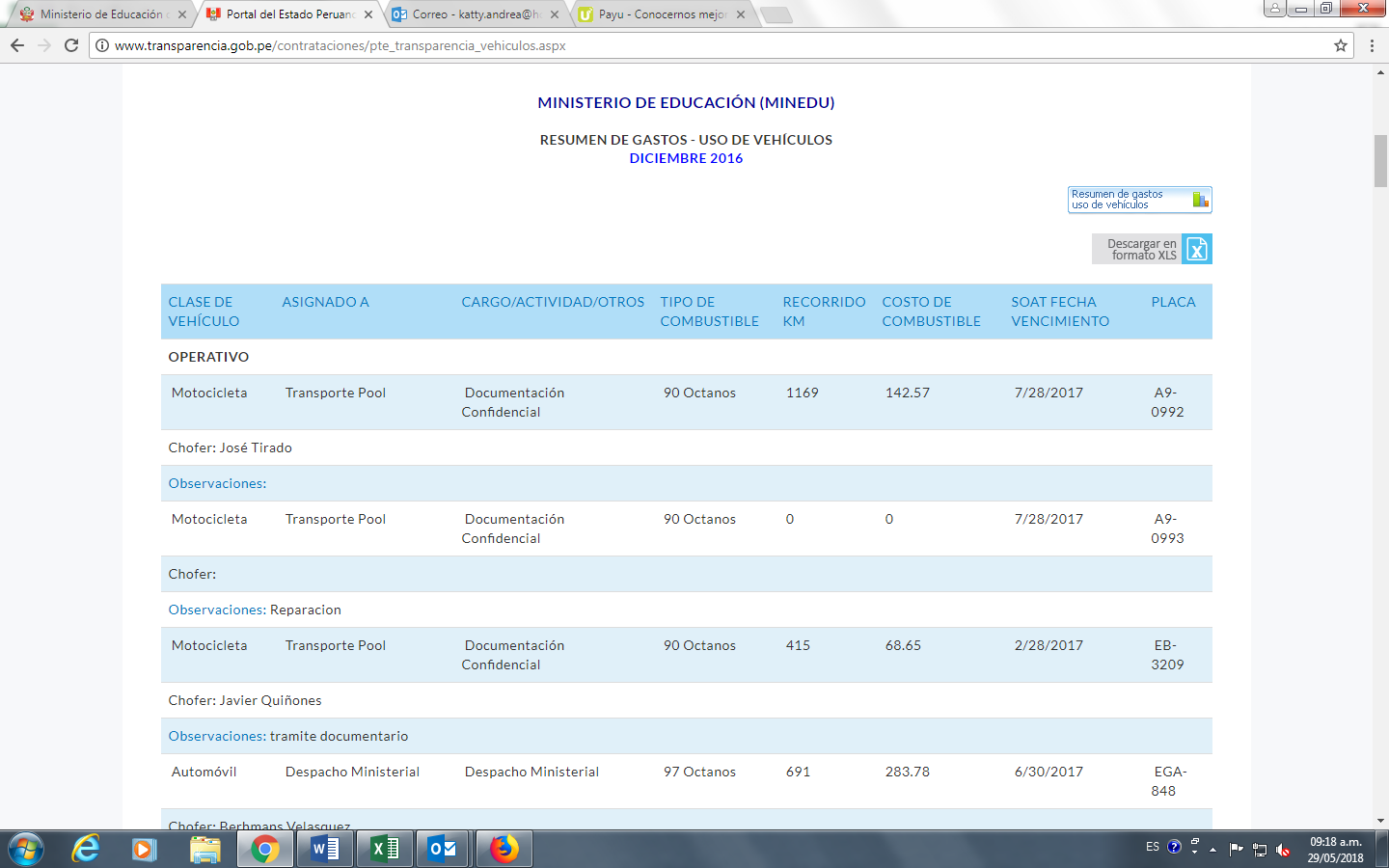 Específica de GastosDescripciónPIA 
2017PIM 
2017Devengado 2017PIA 2018PIM 2018 /1Devengado2018 /2APM 2019 - 2021APM 2019 - 2021APM 2019 - 2021VariaciónAPM 2019/ DEVENGADO 2018 (%)Específica de GastosDescripciónPIA 
2017PIM 
2017Devengado 2017PIA 2018PIM 2018 /1Devengado2018 /2201920202021VariaciónAPM 2019/ DEVENGADO 2018 (%)2.3.1.11.1.2Suministro para mantenimiento y reparación para vehículos 2.3.1.3.1.1Combustibles y carburantes 2.3.1.3.1.2Gases2.3.1.3.1.3Lubricantes, grasas y afines2.3.1.6.1.1Repuestos y accesorios2.3.2.4.1.3Servicio de mantenimiento, acondicionamiento y reparaciones2.3.2.5.1.1Alquileres2.3.2.6.3.2SegurosTOTAL RUBRO VEHÍCULOSTOTAL RUBRO VEHÍCULOSIndicaciones para el desarrollo de la Sección 6.3:Las entidades deberán de sustentar el presupuesto programado bajo los clasificadores de gasto denominados como “Otros”, los cuales se identifican a través del código de clasificador de gasto “99”. Tomar en cuenta que según lo establecido en el Artículo 10 del literal b de la Directiva de Programación Multianual, las entidades deberán limitar la programación del presupuesto bajo estas partidas a los casos estrictamente necesarios y justificados.Detalle de Específicas de gasto asociadas a VehículosPIA 
2017PIM 
2017Devengado 2017% de recursos devengados respecto al   Total Devengado 2017 de Bienes y ServiciosPIA 2018% de recursos asignados respecto al PIA 2018 de Bienes y ServiciosPIM 2018 /1% de recursos destinados respecto al PIM 2018 de Bienes y ServiciosDevengado2018 /2APM 2019 - 2021APM 2019 - 2021APM 2019 - 2021VariaciónAPM 2019/ DEVENGADO 2018 (%)% de recursos programados sobre total de la APM 2019 de Bienes y Servicios% de recursos programados sobre total de la APM 2020 de Bienes y Servicios% de recursos programados sobre total de la APM 2021 de Bienes y ServiciosDetalle de Específicas de gasto asociadas a VehículosPIA 
2017PIM 
2017Devengado 2017% de recursos devengados respecto al   Total Devengado 2017 de Bienes y ServiciosPIA 2018% de recursos asignados respecto al PIA 2018 de Bienes y ServiciosPIM 2018 /1% de recursos destinados respecto al PIM 2018 de Bienes y ServiciosDevengado2018 /2201920202021VariaciónAPM 2019/ DEVENGADO 2018 (%)% de recursos programados sobre total de la APM 2019 de Bienes y Servicios% de recursos programados sobre total de la APM 2020 de Bienes y Servicios% de recursos programados sobre total de la APM 2021 de Bienes y ServiciosTOTAL DE BIENES (1)2.3.1.5.99.99 Otros gastos (Materiales y Útiles)2.3.1.6.1.99 Otros accesorios y repuestos (Repuestos y Accesorios)2.3.1.8.1.99 Otros productos similares (Suministros médicos)2.3.1.9.1.99 Otros materiales diversos de enseñanza (Materiales y útiles de enseñanza)2.3.1.99.1.99 Otros bienesTOTAL DE SERVICIOS (2)2.3.2.1.1.99 Otros gastos (Viajes internacionales)2.3.2.1.2.99 Otros gastos (Viajes domésticos)2.3.2.2.3.99 Otros servicios de comunicación (Servicios Básicos, Comunicaciones, …)2.3.2.4.1.99 De otros bienes y activos (Servicios de mantenimiento, acondicionamiento, …)2.3.2.5.1.99 De otros bienes y activos (Alquileres)2.3.2.6.2.99 Otros servicios financieros (Servicios administrativos, financieros, …)2.3.2.6.3.99 Otros seguros de bienes muebles e inmuebles (Servicios administrativos, financieros, …)2.3.2.7.1.99 Otros servicios similares (Servicios de consultorías, asesorías, … personas jurídicas)2.3.2.7.2.99 Otros servicios similares (Servicios de consultorías, asesorías, … personas naturales)2.3.2.7.4.99 Otros servicios de informática (Servicios de procesamiento de datos …)2.3.2.7.9.99 Otros relacionados a organización de eventos (Servicios de organización de eventos)2.3.2.7.10.99 Otros atenciones y celebraciones (Servicio por atenciones y celebraciones)2.3.2.7.11.99 Servicios diversos (Otros servicios)TOTAL OTROS GASTOS DE BIENES Y SERVICIOS (1)+(2)=(3)TOTAL DE BIENES Y SERVICIOS =(4)PARTICIPACIÓN DE OTROS GASTOS EN BIENES Y SERVICIOS (3) /(4)Indicaciones para el desarrollo de la Sección 7:Las entidades deberán de indicar la programación presupuestal para el gasto corriente de operación y mantenimiento de las inversiones que culminan en el 2018, 2019 y 2020.Las inversiones financiadas por transferencias de partidas del Gobierno Nacional a Gobiernos Regionales y Locales, deberán ser registrados por el Pliego que formule los recursos en su presupuesto.En las tablas 21, 23 y 25 se deberán listar las inversiones que culminan en el 2018, 2019 y 2020, respectivamente. En la tablas subsiguiente (22, 24 y 26) se deberá indicar la programación por genérica de gasto para la operación y mantenimiento de las inversiones listadas. Nro.Nombre de la inversiónEntidad que financia la inversiónEntidad que ejecuta la inversiónEntidad pública que gestiona la operación y mantenimiento de la inversiónCódigo único (DGPP)Costo total de la inversión(S/)Devengado acumulado al 2017/1Devengado2018 /21234TOTALNro.Nombre de la inversiónCódigo único (DGPP)GENÉRICA DE GASTOAPM 2019 - 2021APM 2019 - 2021APM 2019 - 2021Nro.Nombre de la inversiónCódigo único (DGPP)GENÉRICA DE GASTO201920202021Nuevo / AmpliaciónNuevo / AmpliaciónNuevo / AmpliaciónNuevo / AmpliaciónNuevo / AmpliaciónNuevo / AmpliaciónNuevo / Ampliación15.2.1. PERSONAL Y OBLIGACIONES SOCIALES15.2.2. PENSIONES Y OTRAS PRESTACIONES SOCIALES15.2.3. BIENES Y SERVICIOS15.2.4. DONACIONES Y TRANSFERENCIAS15.2.5. OTROS GASTOS1TOTAL (…)5.2.1. PERSONAL Y OBLIGACIONES SOCIALES(…)5.2.2. PENSIONES Y OTRAS PRESTACIONES SOCIALES(…)5.2.3. BIENES Y SERVICIOS(…)5.2.4. DONACIONES Y TRANSFERENCIAS(…)5.2.5. OTROS GASTOS(…)TOTALMejora / RehabilitaciónMejora / RehabilitaciónMejora / RehabilitaciónMejora / RehabilitaciónMejora / RehabilitaciónMejora / RehabilitaciónMejora / Rehabilitación15.2.1. PERSONAL Y OBLIGACIONES SOCIALES15.2.2. PENSIONES Y OTRAS PRESTACIONES SOCIALES15.2.3. BIENES Y SERVICIOS15.2.4. DONACIONES Y TRANSFERENCIAS15.2.5. OTROS GASTOS1TOTAL(…)5.2.1. PERSONAL Y OBLIGACIONES SOCIALES(…)5.2.2. PENSIONES Y OTRAS PRESTACIONES SOCIALES(…)5.2.3. BIENES Y SERVICIOS(…)5.2.4. DONACIONES Y TRANSFERENCIAS(…)5.2.5. OTROS GASTOS(…)TOTALTOTALTOTALTOTALTOTALNro.Nombre de la inversiónEntidad que financia la inversiónEntidad que ejecuta la inversiónEntidad pública que gestiona la operación y mantenimiento de la inversiónCódigo único (DGPP)Costo total de la inversión(S/)Devengado acumulado al 2017/1Devengado2018 /21234TOTALNro.Nombre de la inversiónCódigo único (DGPP)GENÉRICA DE GASTOAPM 2020 - 2021APM 2020 - 2021Nro.Nombre de la inversiónCódigo único (DGPP)GENÉRICA DE GASTO20202021Nuevo / AmpliaciónNuevo / AmpliaciónNuevo / AmpliaciónNuevo / AmpliaciónNuevo / AmpliaciónNuevo / Ampliación15.2.1. PERSONAL Y OBLIGACIONES SOCIALES15.2.2. PENSIONES Y OTRAS PRESTACIONES SOCIALES15.2.3. BIENES Y SERVICIOS15.2.4. DONACIONES Y TRANSFERENCIAS15.2.5. OTROS GASTOS1TOTAL (…)5.2.1. PERSONAL Y OBLIGACIONES SOCIALES(…)5.2.2. PENSIONES Y OTRAS PRESTACIONES SOCIALES(…)5.2.3. BIENES Y SERVICIOS(…)5.2.4. DONACIONES Y TRANSFERENCIAS(…)5.2.5. OTROS GASTOS(…)TOTALMejora / RehabilitaciónMejora / RehabilitaciónMejora / RehabilitaciónMejora / RehabilitaciónMejora / RehabilitaciónMejora / Rehabilitación15.2.1. PERSONAL Y OBLIGACIONES SOCIALES15.2.2. PENSIONES Y OTRAS PRESTACIONES SOCIALES15.2.3. BIENES Y SERVICIOS15.2.4. DONACIONES Y TRANSFERENCIAS15.2.5. OTROS GASTOS1TOTAL(…)5.2.1. PERSONAL Y OBLIGACIONES SOCIALES(…)5.2.2. PENSIONES Y OTRAS PRESTACIONES SOCIALES(…)5.2.3. BIENES Y SERVICIOS(…)5.2.4. DONACIONES Y TRANSFERENCIAS(…)5.2.5. OTROS GASTOS(…)TOTALTOTALTOTALTOTALTOTALNro.Nombre de la inversiónEntidad que financia la inversiónEntidad que ejecuta la inversiónEntidad pública que gestiona la operación y mantenimiento de la inversiónCódigo único (DGPP)Costo total de la inversión(S/)Devengado acumulado al 2017/1Devengado2018 /21234TOTALNro.Nombre de la inversiónCódigo único (DGPP)GENÉRICA DE GASTOAPM 2020 - 2021Nro.Nombre de la inversiónCódigo único (DGPP)GENÉRICA DE GASTO2021Nuevo / AmpliaciónNuevo / AmpliaciónNuevo / AmpliaciónNuevo / AmpliaciónNuevo / Ampliación15.2.1. PERSONAL Y OBLIGACIONES SOCIALES15.2.2. PENSIONES Y OTRAS PRESTACIONES SOCIALES15.2.3. BIENES Y SERVICIOS15.2.4. DONACIONES Y TRANSFERENCIAS15.2.5. OTROS GASTOS1TOTAL (…)5.2.1. PERSONAL Y OBLIGACIONES SOCIALES(…)5.2.2. PENSIONES Y OTRAS PRESTACIONES SOCIALES(…)5.2.3. BIENES Y SERVICIOS(…)5.2.4. DONACIONES Y TRANSFERENCIAS(…)5.2.5. OTROS GASTOS(…)TOTALMejora / RehabilitaciónMejora / RehabilitaciónMejora / RehabilitaciónMejora / RehabilitaciónMejora / Rehabilitación15.2.1. PERSONAL Y OBLIGACIONES SOCIALES15.2.2. PENSIONES Y OTRAS PRESTACIONES SOCIALES15.2.3. BIENES Y SERVICIOS15.2.4. DONACIONES Y TRANSFERENCIAS15.2.5. OTROS GASTOS1TOTAL(…)5.2.1. PERSONAL Y OBLIGACIONES SOCIALES(…)5.2.2. PENSIONES Y OTRAS PRESTACIONES SOCIALES(…)5.2.3. BIENES Y SERVICIOS(…)5.2.4. DONACIONES Y TRANSFERENCIAS(…)5.2.5. OTROS GASTOS(…)TOTALTOTALTOTALTOTALTOTALIndicaciones para el desarrollo de la Sección 8:En línea con el logro de una mayor eficiencia del gasto público, la entidad deberá identificar partidas de gasto para las cuales establecerá metas de ahorro o reducción de gastos, según corresponda.  El desarrollo de la tabla 27 se deberá realizar de acuerdo con lo establecido en el punto 2.4 de las indicaciones específicas del presente documento.Específica de GastosDescripciónPIA 
2017PIM 
2017Devengado 2017PIA 2018PIM 2018 /1Devengado2018 /2APM 2019 - 2021APM 2019 - 2021APM 2019 - 2021Meta de ahorro 2019 respecto PIM 2018Meta de ahorro 2020 respecto 2019Meta de ahorro 2021 respecto 2019Específica de GastosDescripciónPIA 
2017PIM 
2017Devengado 2017PIA 2018PIM 2018 /1Devengado2018 /2201920202021Meta de ahorro 2019 respecto PIM 2018Meta de ahorro 2020 respecto 2019Meta de ahorro 2021 respecto 2019TOTAL TOTAL Indicaciones para el desarrollo de la Sección 9:Utilizar el formato del Anexo 4-GNyR - Variación de la asignación presupuestaría multianual de ingreso. Según la estructura propuesta en el Anexo 4-GNyGR el pliego deberá redactar una justificación que explique la variación propuesta por el pliego respecto a la Asignación presupuestaría.El desarrollo de la tabla 28 se debe de ajustar a la Asignación Presupuestaría Multianual (APM).Insertar tabla según formato del Anexo 4-GNyGR